We’re Learning About BlendsLearning about blends helps us to spell words correctly and increases our vocabulary.Words that begin withscr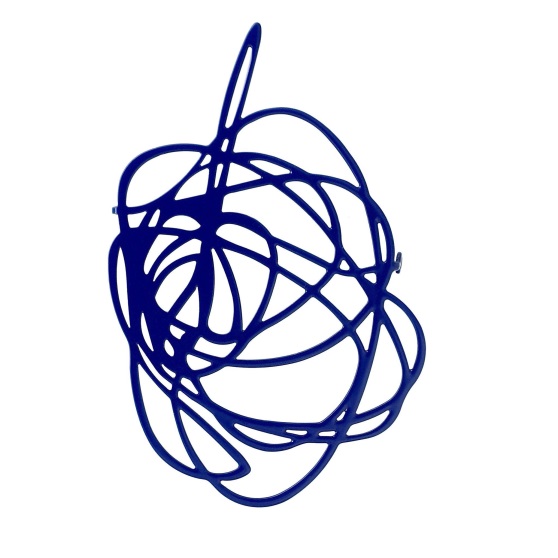 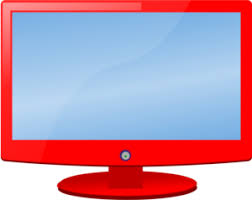 What words have a ‘scr’ blend?Word Search for ‘scr’ Blend WordsMake a Flip BookWhat words have a ‘scr’ blend?Would a dictionary help?screamscratchscrubscribblescreenscrollO M M O S H S T E Z D G S O ME W Z S C C M A E R C S C K UK E F G R L X T J Z W R R Q NO R H A N X C C C K A J I P FU N T C B E W S L J Z V B X ZZ C O U W T V W L W I Q B D FH C R I L G H E O V O L L R QA C N N O G B J R Z J T E L IS V E C E E U K C V T R F H XN T L K L V O J S C P I I Q XX E M W L Z F Z O M L I H C OI Q E M E I H M J K K P F R NT K I R D K G T D Q W Y R Y PC F Q V C N V G U U Y L V C ZT X Z M J S F B L X F J A Z SSCREAMSCRATCHSCRUBSCRIBBLESCREENSCROLLscr Words you can do(Verbs) Words that are something(Nouns)Words that describe something(Adjectives)Not sure